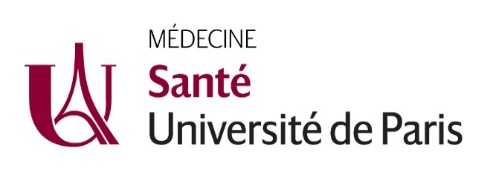 DEMANDE D’ATTESTATION DE RÉUSSITE (Thèse et/ou DES)RAPPEL ÉLÉMENTS – DOSSIER COMPLET (pour l’attestation de réussite au DES) : Pour pouvoir prendre en compte votre demande et vous remettre votre attestation de réussite au DES, vous devez envoyer les documents mentionnés ci-dessous au.à la gestionnaire concerné.e, (attention : adresse mail différente selon que vous faites partie de la réforme ou non).Une fois votre situation vérifiée, le service de scolarité – 3e cycle procèdera à l'édition de vos attestations. Ces attestations vous serviront à vous enregistrer auprès du conseil de l'ordre des médecins et à récupérer vos diplômes définitifs ultérieurement. Pour vos démarches administratives, vous devez prévoir un délai de traitement dont la durée peut varier en fonction de la période d'activité (une à deux semaines en moyenne).*UPDATE – durant la crise sanitaire (COVID) : vos attestations de réussite vous seront adressées par courriel, après 1. Réception du présent formulaire de demande, 2. Vérification de votre situation (dossier complet).En raison d’un pic important de demandes durant les mois d’octobre et d’avril, le délai de traitement et de réception de vos attestations est rallongé.NOM – Prénom Précisez : réformé / non réforméDate de soutenance de thèse d’exercice en médecine Date de validation/soutenance du DESIntitulé du DESDate de prise de poste (si nécessaire, préciser lieu)Date de RDV au Conseil de l’Ordre Ces précisions aideront le service de scolarité – 3e cycle à hiérarchiser l’ordre de traitement des demandes ; merci d’y répondre précisément.Ces précisions aideront le service de scolarité – 3e cycle à hiérarchiser l’ordre de traitement des demandes ; merci d’y répondre précisément.1.Relevé de cursus (ou « relevé d’internat ») complet et à jour ;2.PV de Validation de DES ;→ INTERNES AVANT RÉFORME : formulaire de demande d’attestations de réussite à la thèse et au DES à renvoyer à votre gestionnaire administratif.ve (pour connaitre qui est votre gestionnaire, voir tableau de répartition ci-dessous)Objet de votre mail: « NOM Prénom – Attestations de réussite »→ INTERNES RÉFORMÉS (réforme de 2017): formulaire de demande d’attestation de réussite à la thèse à renvoyer à sindy.saint-louis-augustin@u-paris.fr.formulaire de demande d’attestation de réussite au DES à renvoyer à votre gestionnaire administratif.ve de DES, selon spécialité ainsi que pour la médecine générale (voir tableau page 2-3).Objet : « NOM Prénom – Attestations de réussite »Gestionnaires de DES et spécialités correspondantes :Isabelle MALEVREisabelle.malevre@u-paris.fr 01 53 10 46 54DES Chirurgie générale (ancienne réforme)DES BIOLOGIE MEDICALEDES CHIRURGIE MAXILLO-FACIALEDES CHIRURGIE ORALEDES CHIRURGIE ORTHOPEDIQUE ET TRAUMATOLOGIQUEDES CHIRURGIE PEDIATRIQUEDES CHIRURGIE PLASTIQUE, RECONSTRUCTIVE ET ESTHETIQUEDES CHIRURGIE THORACIQUE ET CARDIOVASCULAIREDES CHIRURGIE VASCULAIREDES CHIRURGIE VISCERALE ET DIGESTIVEDES GYNECOLOGIE OBSTETRIQUEDES NEUROCHIRURGIEDES OPHTALMOLOGIEDES UROLOGIEDES PSYCHIATRIEDES O.R.LGanna PAINCHAUDganna.painchaud@u-paris.fr 01 53 10 46 55DES RADIOLOGIE ET IMAGERIE MEDICALEDES RHUMATOLOGIEDES SANTE PUBLIQUEDES ALLERGOLOGIEDES ANATOMIE ET CYTOLOGIE PATHOLOGIQUESDES ANESTHESIE-REANIMATIONDES DERMATOLOGIE ET VENEREOLOGIEDES ENDOCRINOLOGIE-DIABETOLOGIE-NUTRITIONDES GENETIQUE MEDICALEDES GERIATRIEDES GYNECOLOGIE MEDICALEDES HEMATOLOGIEDES HEPATO-GASTRO-ENTEROLOGIEDES MALADIES INFECTIEUSES ET TROPICALESRosete JOAOrosete.joao@u-paris.fr01 53 10 47 14 DES MEDECINE CARDIOVASCULAIREDES MEDECINE D'URGENCEDES MEDECINE ET SANTE AU TRAVAILDES MEDECINE INTENSIVE-REANIMATIONDES MEDECINE INTERNE ET IMMUNOLOGIE CLINIQUEDES MEDECINE LEGALE ET EXPERTISES MEDICALESDES MEDECINE NUCLEAIREDES MEDECINE PHYSIQUEDES MEDECINE VASCULAIRE (+ ancienne réforme DES Médecine cardiologie et maladies vasculaire)DES NEPHROLOGIEDES NEUROLOGIEDES ONCOLOGIEDES PEDIATRIEDES PNEUMOLOGIELeo PINTO-COHENleo.pinto-cohen@u-paris.fr 01 53 10 47 13François GURDAKfrancois.gurdak@u-paris.fr01 53 10 46 52DES Médecine générale